KİŞİSEL TeZ DEĞERLENDİRME FORMU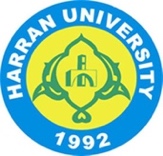 T.C.HARRAN ÜNİVERSİTESİSAĞLIK BİLİMLERİ ENSTİTÜSÜ MÜDÜRLÜĞÜÖĞRENCİ BİLGİLERİÖĞRENCİ BİLGİLERİÖĞRENCİ BİLGİLERİÖĞRENCİ BİLGİLERİAdı Anabilim Dalı:Soyadı Programı:Öğrenci No Statüsü:Doktora DanışmanıTezin BaşlığıTEZİN ŞEKİL YÖNÜNDEN DEĞERLENDİRİLMESİTEZİN ŞEKİL YÖNÜNDEN DEĞERLENDİRİLMESİTEZİN ŞEKİL YÖNÜNDEN DEĞERLENDİRİLMESİ1Sayfa Sayısı :………  Tablo Sayısı :………   Şekil Sayısı :……       Kaynak Sayısı:……Sayfa Sayısı :………  Tablo Sayısı :………   Şekil Sayısı :……       Kaynak Sayısı:……Sayfa Sayısı :………  Tablo Sayısı :………   Şekil Sayısı :……       Kaynak Sayısı:……2Tez başlığı çalışma konusunu açık ve yeterli olarak tanımlamakta mıdır? Evet                            Eklemeli                             DüzeltilmeliTez başlığı çalışma konusunu açık ve yeterli olarak tanımlamakta mıdır? Evet                            Eklemeli                             DüzeltilmeliTez başlığı çalışma konusunu açık ve yeterli olarak tanımlamakta mıdır? Evet                            Eklemeli                             Düzeltilmeli3Tez Standartlara uygun mu, Enstitü tez onay sayfası yer alıyor mu? Evet                            Eklemeli                             DüzeltilmeliTez Standartlara uygun mu, Enstitü tez onay sayfası yer alıyor mu? Evet                            Eklemeli                             DüzeltilmeliTez Standartlara uygun mu, Enstitü tez onay sayfası yer alıyor mu? Evet                            Eklemeli                             Düzeltilmeli4İçindekiler dizini var mı? Evet                            Eklemeli                             Düzeltilmeliİçindekiler dizini var mı? Evet                            Eklemeli                             Düzeltilmeliİçindekiler dizini var mı? Evet                            Eklemeli                             Düzeltilmeli5Tablo, şekiller ve kısaltmalar dizini var mı? Evet                            Eklemeli                             DüzeltilmeliTablo, şekiller ve kısaltmalar dizini var mı? Evet                            Eklemeli                             DüzeltilmeliTablo, şekiller ve kısaltmalar dizini var mı? Evet                            Eklemeli                             Düzeltilmeli6Türkçe, İngilizce özet ve anahtar kelimeler var mı? Evet                            Eklemeli                             DüzeltilmeliTürkçe, İngilizce özet ve anahtar kelimeler var mı? Evet                            Eklemeli                             DüzeltilmeliTürkçe, İngilizce özet ve anahtar kelimeler var mı? Evet                            Eklemeli                             Düzeltilmeli7Şekiller, grafik ve resimler uygun biçimde hazırlanmış mı? Evet                            Eklemeli                             DüzeltilmeliŞekiller, grafik ve resimler uygun biçimde hazırlanmış mı? Evet                            Eklemeli                             DüzeltilmeliŞekiller, grafik ve resimler uygun biçimde hazırlanmış mı? Evet                            Eklemeli                             Düzeltilmeli8Kaynaklar uygun biçimde yazılmış ve listelenmiş mı? Evet                            Eklemeli                             DüzeltilmeliKaynaklar uygun biçimde yazılmış ve listelenmiş mı? Evet                            Eklemeli                             DüzeltilmeliKaynaklar uygun biçimde yazılmış ve listelenmiş mı? Evet                            Eklemeli                             Düzeltilmeli9Kaynaklar listesindeki referansların tümü metin içinde eksiksiz olarak kullanılmış mı? Evet                            Eklemeli                             DüzeltilmeliKaynaklar listesindeki referansların tümü metin içinde eksiksiz olarak kullanılmış mı? Evet                            Eklemeli                             DüzeltilmeliKaynaklar listesindeki referansların tümü metin içinde eksiksiz olarak kullanılmış mı? Evet                            Eklemeli                             Düzeltilmeli10Tez imla ve yazım kurallarına uygun yazılmış mı? Evet                            Eklemeli                             DüzeltilmeliTez imla ve yazım kurallarına uygun yazılmış mı? Evet                            Eklemeli                             DüzeltilmeliTez imla ve yazım kurallarına uygun yazılmış mı? Evet                            Eklemeli                             Düzeltilmeli11Tez yazım kurallarına uygun olarak yazılmış mıdır? Evet                            HayırTez yazım kurallarına uygun olarak yazılmış mıdır? Evet                            HayırTez yazım kurallarına uygun olarak yazılmış mıdır? Evet                            HayırBİLİMSEL YÖNDEN DEĞERLENDİRMEBİLİMSEL YÖNDEN DEĞERLENDİRMEBİLİMSEL YÖNDEN DEĞERLENDİRME12Başlık tezin içeriğini yansıtıyor mu? Evet                            Eklemeli                             DüzeltilmeliBaşlık tezin içeriğini yansıtıyor mu? Evet                            Eklemeli                             DüzeltilmeliBaşlık tezin içeriğini yansıtıyor mu? Evet                            Eklemeli                             Düzeltilmeli13Türkçe özet tezinin anahatlarını kapsıyor mu? Evet                            Eklemeli                             DüzeltilmeliTürkçe özet tezinin anahatlarını kapsıyor mu? Evet                            Eklemeli                             DüzeltilmeliTürkçe özet tezinin anahatlarını kapsıyor mu? Evet                            Eklemeli                             Düzeltilmeli14İngilizce özet tezin anahatlarını kapsıyor mu? Evet                            Eklemeli                             Düzeltilmeliİngilizce özet tezin anahatlarını kapsıyor mu? Evet                            Eklemeli                             Düzeltilmeliİngilizce özet tezin anahatlarını kapsıyor mu? Evet                            Eklemeli                             Düzeltilmeli15Araştırmaya sebep olan problem tanımlanmış mı?  Evet	                   HayırAraştırmaya sebep olan problem tanımlanmış mı?  Evet	                   HayırAraştırmaya sebep olan problem tanımlanmış mı?  Evet	                   Hayır16Problemin çözümüne yönelik hipotezler açık olarak belirtilmiş mi?  Evet	                   HayırProblemin çözümüne yönelik hipotezler açık olarak belirtilmiş mi?  Evet	                   HayırProblemin çözümüne yönelik hipotezler açık olarak belirtilmiş mi?  Evet	                   Hayır17Kaynak bilgisi bölümü yeterli genişlikte mi? Evet                             Eklemeli                              DüzeltilmeliKaynak bilgisi bölümü yeterli genişlikte mi? Evet                             Eklemeli                              DüzeltilmeliKaynak bilgisi bölümü yeterli genişlikte mi? Evet                             Eklemeli                              Düzeltilmeli18Kaynak bilgisi bölümünde verilen bilgi amaç ve kapsama uygun mu? Evet                             Eklemeli                              DüzeltilmeliKaynak bilgisi bölümünde verilen bilgi amaç ve kapsama uygun mu? Evet                             Eklemeli                              DüzeltilmeliKaynak bilgisi bölümünde verilen bilgi amaç ve kapsama uygun mu? Evet                             Eklemeli                              Düzeltilmeli19Sonuçların değerlendirilmesinde istatistiksel yöntem kullanılmış mı? Evet                             HayırSonuçların değerlendirilmesinde istatistiksel yöntem kullanılmış mı? Evet                             HayırSonuçların değerlendirilmesinde istatistiksel yöntem kullanılmış mı? Evet                             Hayır20Eğer istatistiksel yöntem kullanılması gerekiyorsa tezdeki uygun mu? Evet                             HayırEğer istatistiksel yöntem kullanılması gerekiyorsa tezdeki uygun mu? Evet                             HayırEğer istatistiksel yöntem kullanılması gerekiyorsa tezdeki uygun mu? Evet                             Hayır21Tartışma belirtilen amaç doğrultusunda yeterli genişlikte mi? Yeterli                         Kısa, ekleme yapılmalı         Uzun, kısaltılmalı     Tartışma belirtilen amaç doğrultusunda yeterli genişlikte mi? Yeterli                         Kısa, ekleme yapılmalı         Uzun, kısaltılmalı     Tartışma belirtilen amaç doğrultusunda yeterli genişlikte mi? Yeterli                         Kısa, ekleme yapılmalı         Uzun, kısaltılmalı     22Kaynak bilgisindeki referansların bir bölümü tartışmada da kullanılmış mı? Evet                             DüzeltilmeliKaynak bilgisindeki referansların bir bölümü tartışmada da kullanılmış mı? Evet                             DüzeltilmeliKaynak bilgisindeki referansların bir bölümü tartışmada da kullanılmış mı? Evet                             Düzeltilmeli23Bilimsel kaynaklar yeterli ve güncel midir? Evet                             HayırBilimsel kaynaklar yeterli ve güncel midir? Evet                             HayırBilimsel kaynaklar yeterli ve güncel midir? Evet                             Hayır24Tez bölümleri birbirlerini mantıksal ve analitik bir bütünlük ve akış içinde bağlanıyor mu? Evet	                  Hayır   Tez bölümleri birbirlerini mantıksal ve analitik bir bütünlük ve akış içinde bağlanıyor mu? Evet	                  Hayır   Tez bölümleri birbirlerini mantıksal ve analitik bir bütünlük ve akış içinde bağlanıyor mu? Evet	                  Hayır   25Aday, sizce bu çalışma sonunda bilimsel araştırma yapma, bilgiye erişme, değerlendirme ve yorumlama yeteneği kazanmış mıdır? Evet	                 HayırDoktora tezleri ayrıca aşağıdaki belirtilen niteliklerden en az birini sağlamalıdır.Bu tez çalışması: Bilime yenilik getirmiştir. Yeni bir bilimsel yöntem geliştirmiştir. Bilinen bir yöntemi yeni bir alana uygulamıştır.Aday, sizce bu çalışma sonunda bilimsel araştırma yapma, bilgiye erişme, değerlendirme ve yorumlama yeteneği kazanmış mıdır? Evet	                 HayırDoktora tezleri ayrıca aşağıdaki belirtilen niteliklerden en az birini sağlamalıdır.Bu tez çalışması: Bilime yenilik getirmiştir. Yeni bir bilimsel yöntem geliştirmiştir. Bilinen bir yöntemi yeni bir alana uygulamıştır.Aday, sizce bu çalışma sonunda bilimsel araştırma yapma, bilgiye erişme, değerlendirme ve yorumlama yeteneği kazanmış mıdır? Evet	                 HayırDoktora tezleri ayrıca aşağıdaki belirtilen niteliklerden en az birini sağlamalıdır.Bu tez çalışması: Bilime yenilik getirmiştir. Yeni bir bilimsel yöntem geliştirmiştir. Bilinen bir yöntemi yeni bir alana uygulamıştır.26GENEL DEĞERLENDİRME (Eklemek İstediğiniz Diğer Düşüncelerinizi Lütfen Raporunuza Yazınız)GENEL DEĞERLENDİRME (Eklemek İstediğiniz Diğer Düşüncelerinizi Lütfen Raporunuza Yazınız)GENEL DEĞERLENDİRME (Eklemek İstediğiniz Diğer Düşüncelerinizi Lütfen Raporunuza Yazınız)SONUÇSONUÇSONUÇTarafımdan incelenen bu tez,  Kabul edilebilir niteliktedir. Ek süre verilerek düzeltilmesi gerekir. Red edilmesi gerekir.Tarafımdan incelenen bu tez,  Kabul edilebilir niteliktedir. Ek süre verilerek düzeltilmesi gerekir. Red edilmesi gerekir.Tarafımdan incelenen bu tez,  Kabul edilebilir niteliktedir. Ek süre verilerek düzeltilmesi gerekir. Red edilmesi gerekir.JÜRİ ÜYESİNİNJÜRİ ÜYESİNİNJÜRİ ÜYESİNİNJÜRİ ÜYESİNİNAdı Soyadı:Adı Soyadı:Anabilim Dalı:Anabilim Dalı:Üniversite ve Fakültesi:Üniversite ve Fakültesi:Tarih:Tarih:İmza:Bu form, Tez Savunma Sınavı’ndan sonra, Sınav Tutanağı ile birlikte Enstitü Müdürlüğü’ne gönderilir.Bu form, Tez Savunma Sınavı’ndan sonra, Sınav Tutanağı ile birlikte Enstitü Müdürlüğü’ne gönderilir.Bu form, Tez Savunma Sınavı’ndan sonra, Sınav Tutanağı ile birlikte Enstitü Müdürlüğü’ne gönderilir.Bu form, Tez Savunma Sınavı’ndan sonra, Sınav Tutanağı ile birlikte Enstitü Müdürlüğü’ne gönderilir.